附件4面试流程及注意事项面试流程及注意事项面试流程及注意事项面试流程及注意事项面试流程及注意事项面试流程及注意事项1.面试当天上午7:45前、下午13:45前考生报到，上午7:46、下午13:46及以后到达为迟到。1.面试当天上午7:45前、下午13:45前考生报到，上午7:46、下午13:46及以后到达为迟到。1.面试当天上午7:45前、下午13:45前考生报到，上午7:46、下午13:46及以后到达为迟到。1.面试当天上午7:45前、下午13:45前考生报到，上午7:46、下午13:46及以后到达为迟到。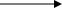 工作人员查验考生证件、核对身份，保管考生物品，检查确认未携带通讯工具及其他无关物品后，准许考生进入候考室。2.考生在候考室抽签，在工作人员指引下就座，认真阅读候考室内的《面试考生须知》。2.考生在候考室抽签，在工作人员指引下就座，认真阅读候考室内的《面试考生须知》。2.考生在候考室抽签，在工作人员指引下就座，认真阅读候考室内的《面试考生须知》。2.考生在候考室抽签，在工作人员指引下就座，认真阅读候考室内的《面试考生须知》。如有需要，考生在候考室按照工作人员安排有序上洗手间；在备考室和面试室及二者之间转场时，不得离开队伍上洗手间。3.考生在工作人员指引下，依次进入备考室备考10分钟。3.考生在工作人员指引下，依次进入备考室备考10分钟。3.考生在工作人员指引下，依次进入备考室备考10分钟。3.考生在工作人员指引下，依次进入备考室备考10分钟。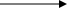 备考室为考生准备题本、铅笔和草稿纸。完成备考的考生离开备考室时，应将草稿纸带到面试室，离开备考室后，如发现草稿纸遗漏不得返回备考室取回。4.完成备考的考生，在工作人员引导下前往面试室。在面试室内，考生根据工作人员指令，按试题顺序答题（限时10分钟）。4.完成备考的考生，在工作人员引导下前往面试室。在面试室内，考生根据工作人员指令，按试题顺序答题（限时10分钟）。4.完成备考的考生，在工作人员引导下前往面试室。在面试室内，考生根据工作人员指令，按试题顺序答题（限时10分钟）。4.完成备考的考生，在工作人员引导下前往面试室。在面试室内，考生根据工作人员指令，按试题顺序答题（限时10分钟）。面试室考生桌面上有题本，没有纸笔。考生面试结束后，所有资料（包括自己用过的草稿纸）全部留在桌面上。5.面试后，考生在工作人员引导下前往候分室，签名领取成绩通知书后离开考点。5.面试后，考生在工作人员引导下前往候分室，签名领取成绩通知书后离开考点。5.面试后，考生在工作人员引导下前往候分室，签名领取成绩通知书后离开考点。5.面试后，考生在工作人员引导下前往候分室，签名领取成绩通知书后离开考点。考生应在回执上签名后领取成绩通知书，取回个人物品立即离开考点，不得逗留。